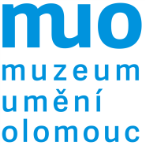 SMLOUVA O VÝPŮJČCEčíslo: 2/2020/dluzavřená podle ustanovení §  násl. zákona č. 89/2012 Sb., občanský zákoník mezi:Půjčitelem: 	Muzeem umění Olomouc, státní příspěvkovou organizací, IČ 75079950                           	Denisova 47, 771 11 Olomouc            	telefon: . xxx, xxxx, fax: xxx, e-mail: xxxzastoupeným:  	Mgr. Ondřejem Zatloukalem, ředitelem Muzea umění Olomouc  a vypůjčitelem: 	Národním památkovým ústavem se sídlem: Valdštejnské nám. 162/3, 118 01 Praha 1-Malá StranaIČ: 75032333,  DIČ: CZ 75032333 bankovní spojení: xxxx zastoupeným:	Mgr. Dušanem Michelfeitem, ředitelem územní památkové správy v Praze Doručovací adresa: Národní památkový ústav, územní památková správa v Praze, Sabinova 373/5, 130 00 Praha 3        I. Předmět a účel výpůjčkyPůjčitel přenechává vypůjčiteli k dočasnému užívání předměty pro účel vystavení. Předměty i účel výpůjčky jsou specifikovány v příloze č. 1 této smlouvy o výpůjčce o 1 listu. II. Doba výpůjčky1. Výpůjčka se sjednává na dobu uvedenou v příloze č. 1. 2. Vypůjčitel vrátí vypůjčené předměty ve stanovené lhůtě, popř. požádá písemně o prodloužení výpůjčky  nejpozději 14 dní před dohodnutým dnem vrácení3. Z vážných důvodů může půjčitel žádat okamžité vrácení zapůjčených předmětů i před uplynutím smluvené doby, bez dalšího nároku ze strany vypůjčitele. Vážným důvodem je zejména nedodržení smluvních podmínek ze strany vypůjčiteleIII. Pojištění a odpovědnost1.Vypůjčené předměty  musí být pojištěny, vypůjčitel  odpovídá za jakékoliv poškození, znehodnocení,  zkázu, nebo  ztrátu předmětu výpůjčky, ať už vznikly jakýmkoliv způsobem, až do výše pojistných cen  uvedených v příloze č.1 této smlouvy. Odpovědnost vzniká okamžikem podpisu smlouvy a trvá až do okamžiku podpisu zápisu o převzetí (vrácení) předmětů  (viz příloha č. 1 této smlouvy).Pojistnou smlouvu bude uzavírat a zveřejňovat vypůjčitel. Vypůjčitel nesmí v Registru smluv zveřejnit citlivé informace  této pojistné smlouvy (zejména termín a trasa přepravy, doba platnosti pojištění, typ a SPZ vozidla provádějícího přepravu, seznam a pojistné ceny zapůjčených uměleckých předmětů, jejich lokaci, údaje v přílohách smlouvy atd.) které by mohly vést k ohrožení zapůjčovaných sbírkových předmětů. 2. Vypůjčitel je povinen  uhradit půjčiteli škodu vzniklou na předmětu výpůjčky jeho opotřebením nad míru uvedenou ve zprávě  o stavu předmětů v příloze č.2 této smlouvy 3. Vypůjčitel není oprávněn přenechat předmět výpůjčky k užívání jiné právnické nebo fyzické osobě, ani jej použít jako zástavu.IV. Doprava, uložení a manipulace1. Náklady spojené s balením a dopravou předmětů výpůjčky hradí vypůjčitel. 2. Půjčitel si vyhrazuje právo být přítomen při převozu a instalaci předmětů výpůjčky.3. Vypůjčitel zajistí bezpečné uložení a ochranu předmětů výpůjčky proti odcizení a poškození.  4. Vypůjčitel nebude na předmětech výpůjčky provádět žádné úpravy, ani s nimi nebude manipulovat tak, aby došlo k jakémukoli jejich poškození. 5. Vypůjčitel se zavazuje bez zbytečného odkladu oznámit půjčiteli nezbytnost provedení oprav nebo úprav na předmětech  výpůjčky.6. Vypůjčitel je povinen umožnit půjčiteli prohlídku předmětů výpůjčky, kdykoliv o to půjčitel požádá.7. Předměty výpůjčky budou uloženy a vystaveny tak, aby nedošlo k jejich poškození (doporučené klimatické a světelné podmínky: intenzita osvětlení do 150 luxů, vlhkost 55 %+-5%, teplota 18-22°C). V. Další ujednání   1. Vypůjčené předměty nesmějí být bez souhlasu půjčitele fotografovány, filmovány, ani jinak reprodukovány.2. Vypůjčitel se zavazuje, že ve všech tiskovinách a dokumentaci expozice bude uvedena spoluúčast Muzea umění  Olomouc.Zavazuje se dále, že v případě vydání tiskovin týkajících se předmětů výpůjčky bezplatně doručí Muzeu umění Olomouc po dvou exemplářích z každé z těchto tiskovin.VI. Závěrečná ustanovení1. Právní vztahy z této smlouvy se řídí zákonem č. 89/2012 Sb., občanský zákoník .2. Smlouva nabývá účinnosti dnem zveřejnění v registru smluv a platnosti dnem jejího podpisu oběma stranami.3. Smluvní strany se dohodly v souladu s § 504 zákona č. 89/2012 Sb., občanský zákoník, že za obchodní tajemství budou v rámci uzavíraného smluvního vztahu považovány zejména citlivé a důvěrné informace, zejména informace, které  nejsou určeny v celém rozsahu ke zveřejnění v souladu s § 5 odst. 6 a § 5 odst. 8 zákona č. 340/2015 Sb., o zvláštních podmínkách účinnosti některých smluv, uveřejňování těchto smluv a o registru smluv (zákon o registru smluv), protože mohou vést k ohrožení sbírkových předmětů (zejména z důvodu zájmu na ochranu kulturního dědictví a sbírek v souladu se zákonem č. 122/2000 Sb., o ochraně sbírek muzejní povahy a o změně některých dalších zákonů). 4. Tuto smlouvu dle zákona č. 340/2015 Sb., o registru smluv, zveřejní pouze půjčitel. Příloha č. 1 této smlouvy má důvěrnou povahu z důvodu zájmu na ochraně kulturního dědictví a sbírek půjčitele a není určena ke zveřejnění. Provede-li zveřejnění přílohy č. 1  této smlouvy vypůjčitel, nebo zveřejní-li citlivé údaje v pojistné smlouvě, které mohou vést k ohrožení sbírkových předmětů půjčitele ( viz. odstavec III. této smlouvy, bod č.1 ),  odpovídá půjčiteli bez omezení za  veškerou újmu, která půjčiteli v souvislosti s tímto (neoprávněným) zveřejněním vznikne a půjčitel je dále oprávněn od této smlouvy odstoupit.  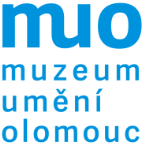 5. Smlouva je vyhotovena ve dvou exemplářích. Jeden obdrží půjčitel, jeden vypůjčitel.6. Pro případné spory z této smlouvy je příslušný Okresní soud v Olomouci.V Olomouci dne  27.  11.  2019			V                                    dne  Půjčitel  ............................……………………..                    Vypůjčitel  .....................................................................